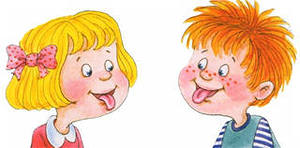 В этом выпуске:Что такое кинезиология? Чем это может помочь ребёнку? Стоит ли обращать внимание на это заключение?Слово «кинезиология» происходит от греческого слова «кинезис», обозначающего движение, и «логос» - наука, т. е. наука о движениях.Кинезиология – наука о развитии умственных способностей и физического здоровья через определенные двигательные упражнения.В 1970 – х годах американским доктором Полом Деннисоном в Калифорнии была разработана программа под названием «Гимнастика Мозга». Деннисон разработал систему быстрых, простых специфичных движений, приносящих пользу каждому обучающемуся, не зависимо от его проблемы.В России  «Гимнастика Мозга»  появилась в 1988 г. Все педагоги отмечают необыкновенные успехи у детей. Когда можно выполнять упражнения кинезиологии?Самый благоприятный период для интеллектуального, речевого развития – это возраст до 10 лет, когда кора больших полушарий еще окончательно не сформированаКинезиологические упражнения – это комплекс движений, позволяющий активизировать межполушарное воздействие.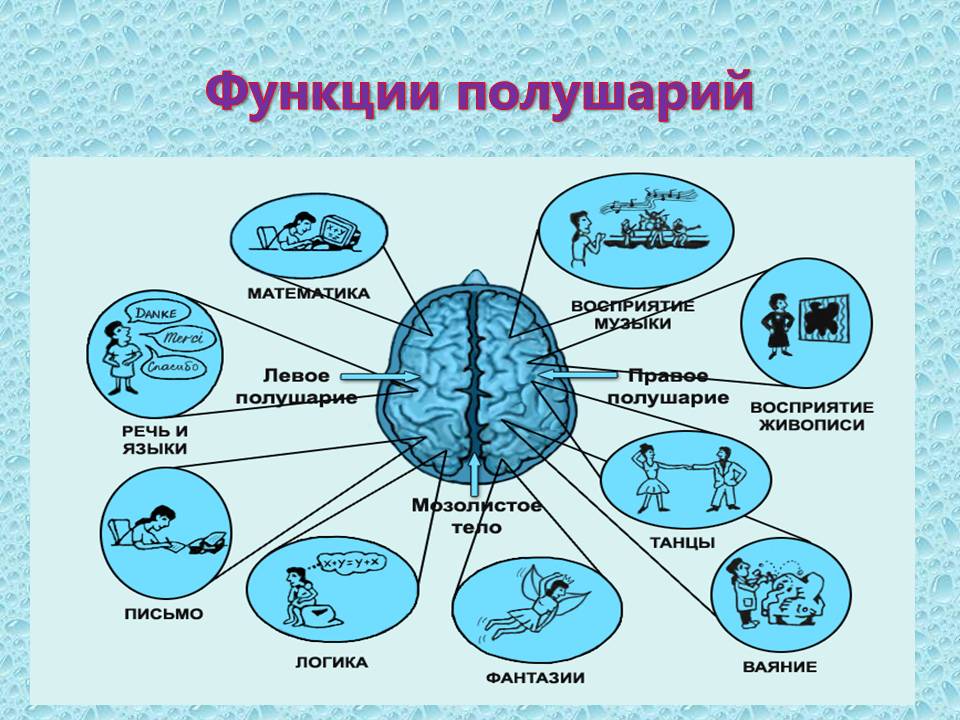 Едва ли 10% людей на земле сбалансировано используют оба полушария своего головного мозга. Остальные развивают только левое полушарие и игнорируют творческий потенциал правого полушария. Польза кинезиологических упражнений• Повышают срессоустойчивость• Синхронизируют работу полушарий• Формируют пространственные представления• Улучшают мыслительную деятельность, внимание и память• Развивают мелкую моторику• Развивают высшие психические функции• Развивают речевую активность• Облегчают процесс чтения и письма• Снижают утомляемостьДля результативности коррекционно – развивающей работы необходимо учитывать определенные условия:Эти упражнения необходимо проводить ежедневно. Ребенок выполняет вместе со взрослым, затем самостоятельно по памяти, постепенно от занятия к занятию увеличивая время и сложность. Упражнение выполняется сначала правой рукой, затем левой, затем двумя руками вместе.Продолжительность комплекса упражнений может составлять от 5-10 минут до 15 минут в день, в зависимости от возраста.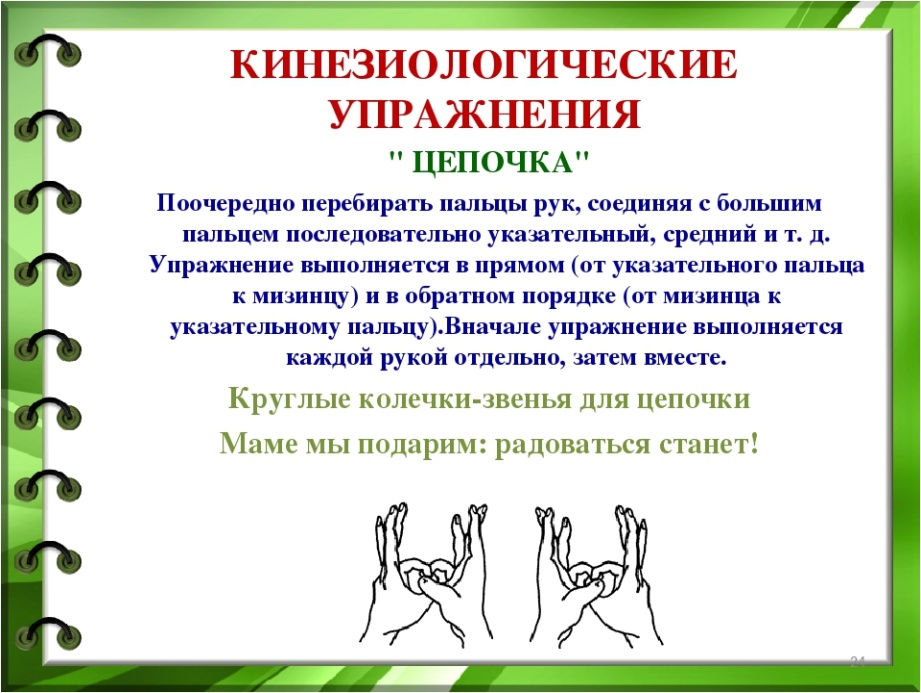 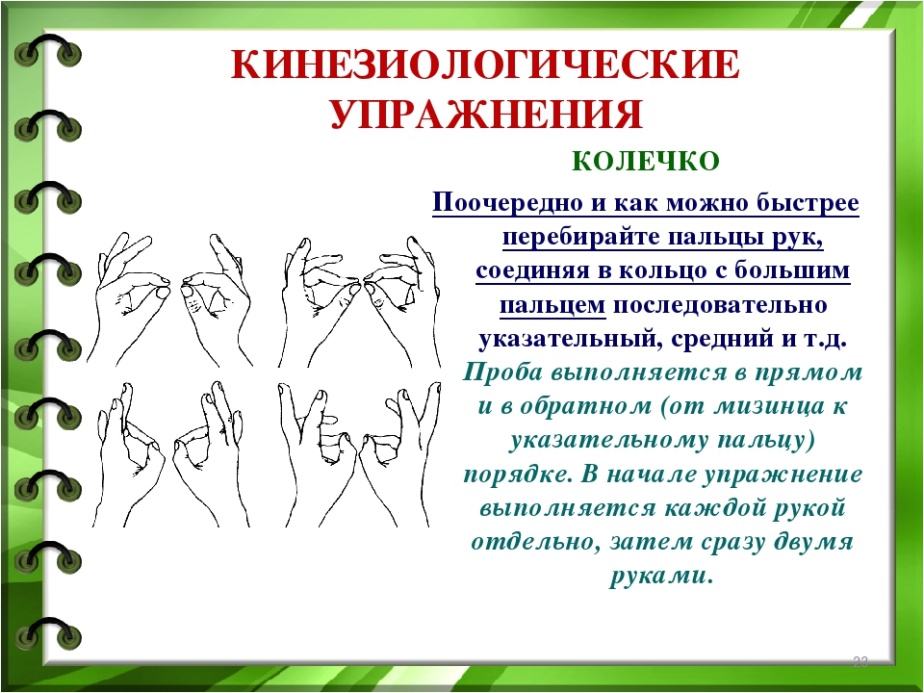 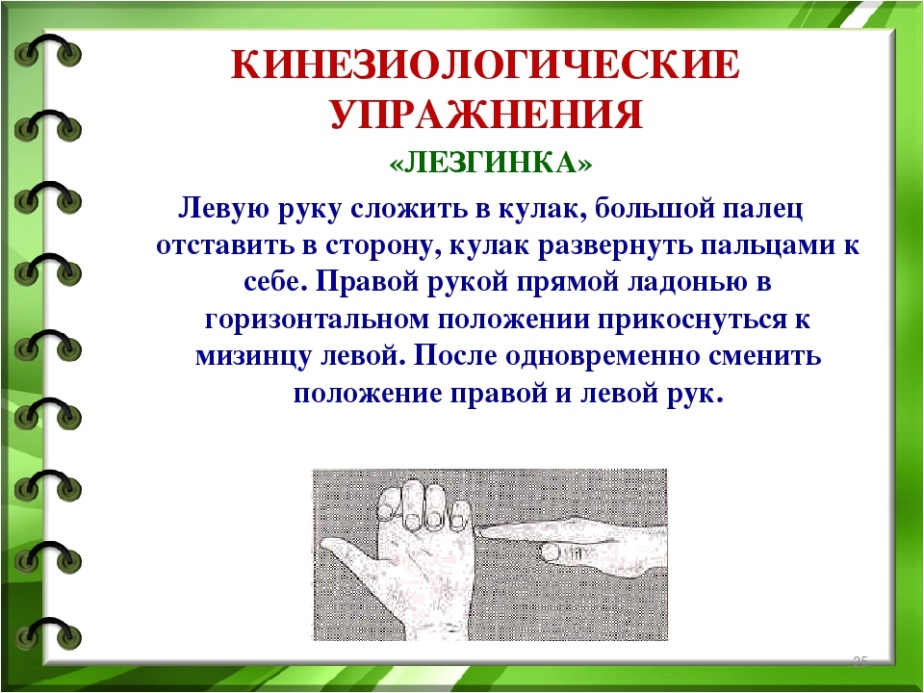 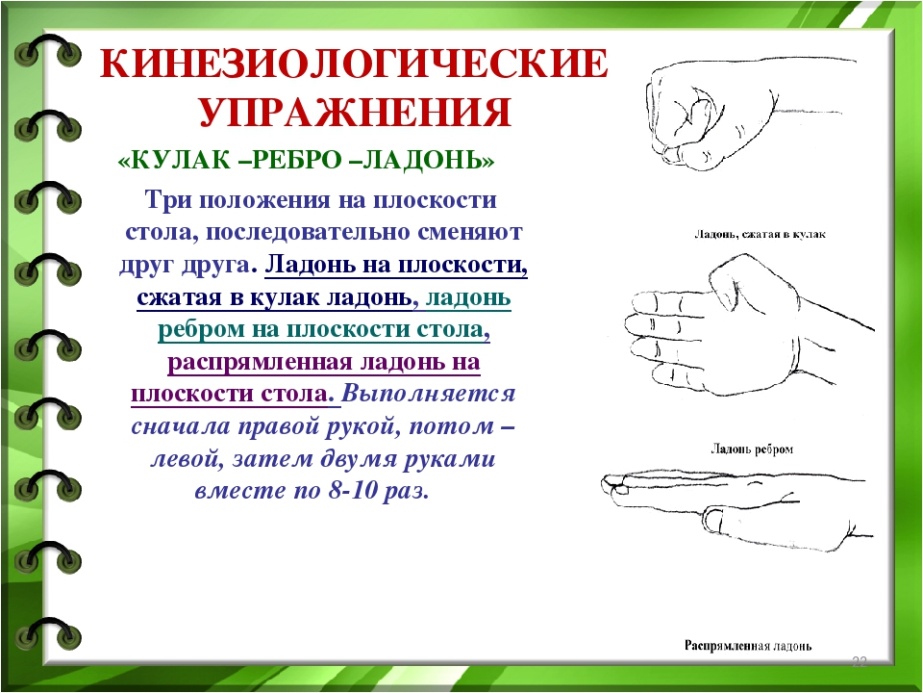 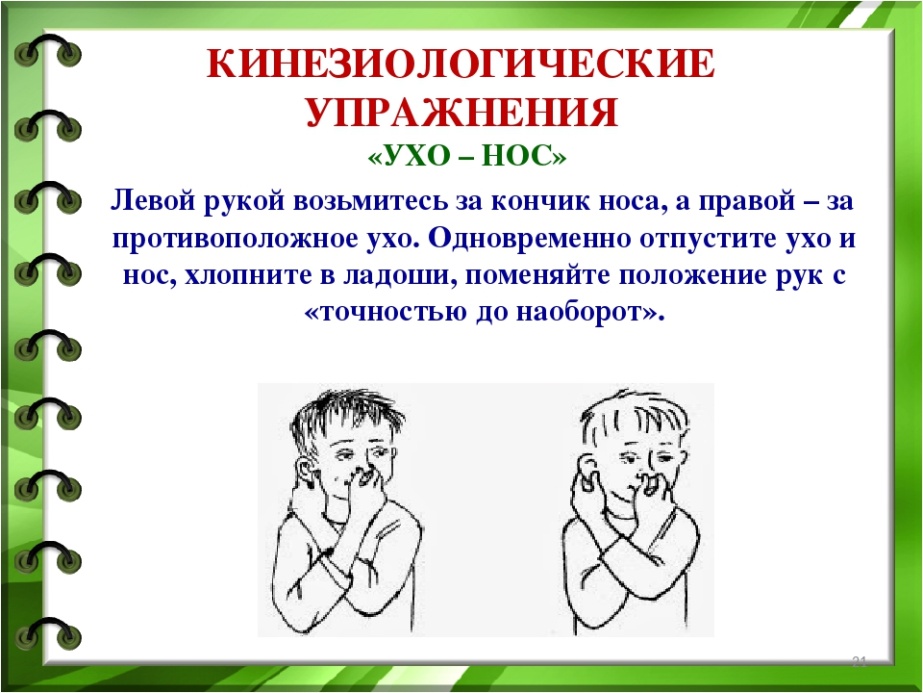 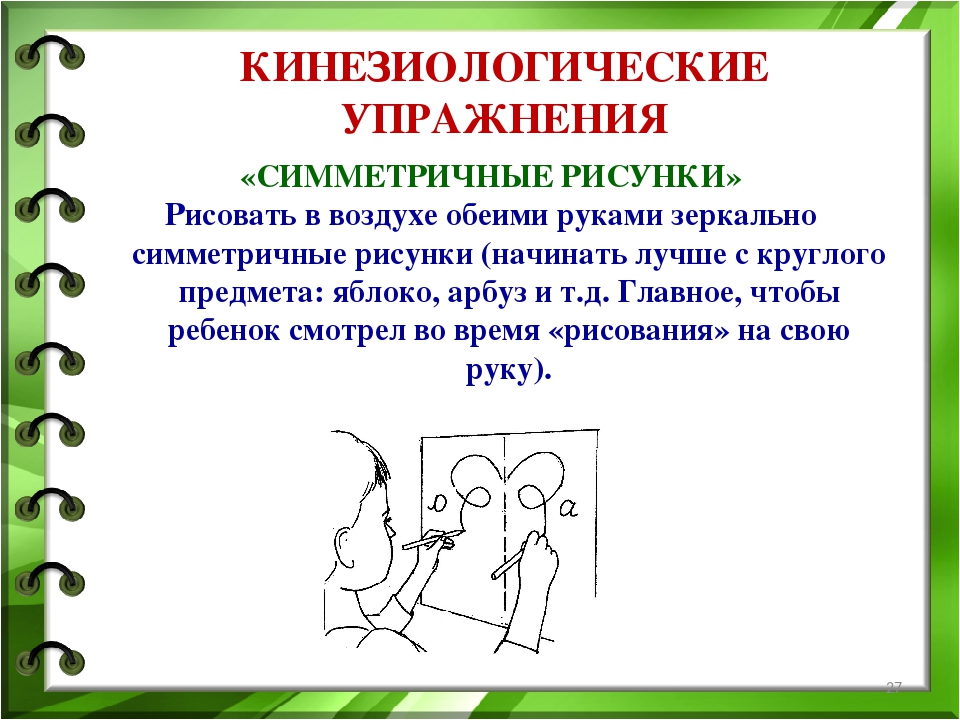 ПОМНИТЕ! Логопед работает ВМЕСТЕ С ВАМИ, но не вместо вас! 